Trabajo de recuperación de inglés – Segundo grado Tema: “Autobiographical anecdote”Nombre del alumno(a): __________________________________________________No. Lista: ____Grupo: “____” Turno: ____ I. Label the verbs.II. Complete the sentences.Last night, I _____________ baseball with my friends.My best friend _____________ of COVID-19 in 2020.We _____________ TV all evening because there was a Games of Thrones marathon.My family and I _____________ sea food in a nice restaurant and we drank coconut water.I _____________ some milk and bread in the store yesterday.III. Match the sentences with the adverbs of time/time expressions.IV. Circle the correct answer.I _____ born in Tijuana.werewasShe _____ happy because it was her birthday.waswereThey _____ at home last night.werewasIt _____ easy for her to raise a child and a teenager but she did it.weren'twasn'tCarol and Anne _____ happy for his promotion.weren’twasn’tI didn't buy those jeans because they _____ too expensive.werewaswashed – bought – drank – ate – went – watched – listened - read1234________________________________________________________________4567________________________________________________________________watched - played – died – bought – ate1. I didn’t play video games with my friend Carl _____.2. The last _____, I went to the beach with my family.3. This happened a long time _____, I think when I was eleven years old.4. We talked for hours on the phone _____ night.5. It happened several _____ ago in my birthday party.(      ) years.(      ) ago.(      ) yesterday.(      ) last.(      ) summer.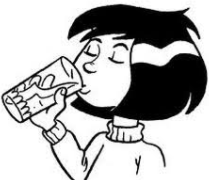 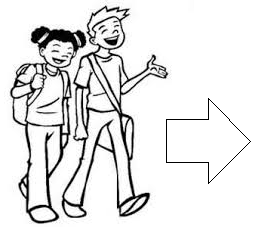 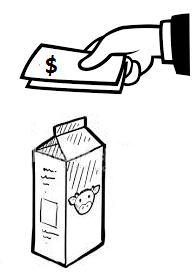 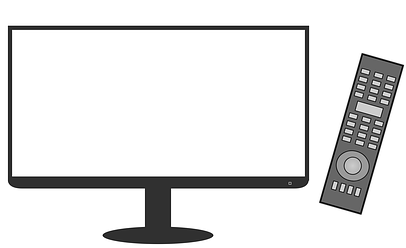 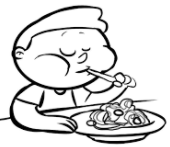 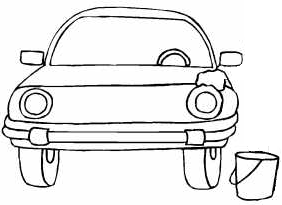 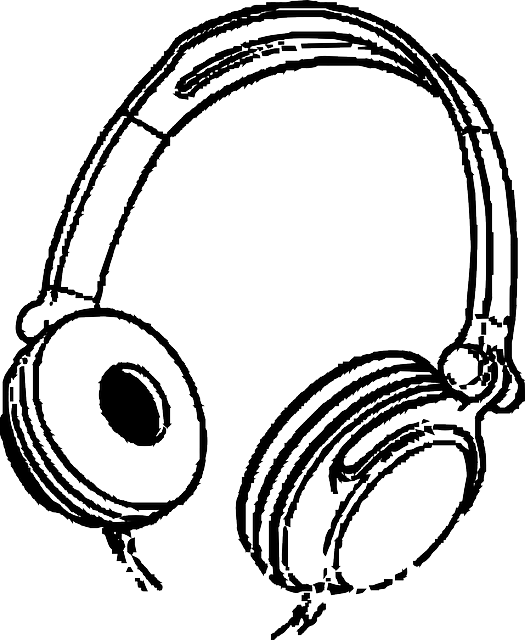 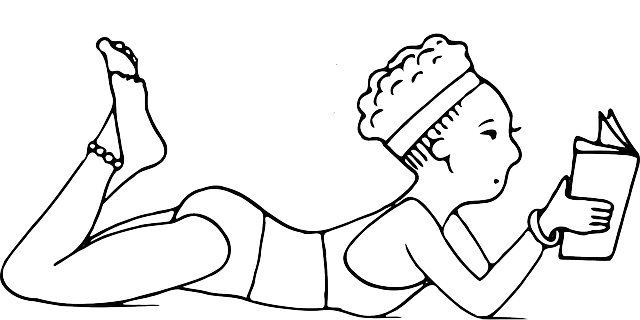 